Town of Hallie Regular Board Meeting  Agenda                                                                                                                                                                                                                                                                                                                                                                                                                                                                                                                                                                                                                                                                                                                    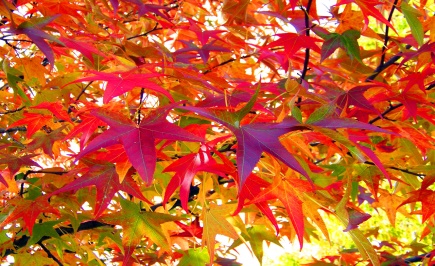 13034 30th Ave Hallie Town OfficeWednesday, October 14, 2020 5:00 pm 1) Call to order per ss 19.842) Roll Call:  Mr. Marquardt _____  Mr. Bergeman _______  Mr. Eslinger ______3) Members of the public wishing to be heard4) Approve minutes of the July 28, 2020 Meeting5   Old Business:Update on 1297 County Hwy P propertyElection updates2021 Budget6) New Business:A) Discuss/Repeal Septic Tank Ordinance Section 4.4.04 in its entirety or Section(s) 4,5, and  or   6B) Consider Road Study for 10th Ave.7) Correspondence Chippewa County Humane Society 8)  Department Reports      A) Roads      B) Fire Department      C) Clerk /Treasures Report9) Approve Vouchers and Pay Bills10) Set next meeting date and Budget Hearing11) Adjourn